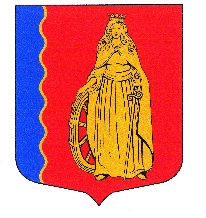 МУНИЦИПАЛЬНОЕ ОБРАЗОВАНИЕ«МУРИНСКОЕ ГОРОДСКОЕ ПОСЕЛЕНИЕ»ВСЕВОЛОЖСКОГО МУНИЦИПАЛЬНОГО РАЙОНАЛЕНИНГРАДСКОЙ ОБЛАСТИСОВЕТ ДЕПУТАТОВ ЧЕТВЕРТОГО СОЗЫВАРЕШЕНИЕ«12» октября 2022 г.                       г. Мурино                                               № 245      В соответствии с Федеральным законом от 06.10.2003 № 131-ФЗ                    «Об общих принципах организации местного самоуправления в Российской Федерации», Уставом муниципального образования «Муринское городское поселение» Всеволожского муниципального района Ленинградской области, с учетом обращения МТУ Росимущества в городе Санкт-Петербурге и Ленинградской области от 04.07.2022 № 78-07/9406 советом депутатов принятоРЕШЕНИЕ:1. Принять из государственной собственности Российской Федерации в собственность муниципального образования «Муринское городское поселение» Всеволожского муниципального района Ленинградской области объекты недвижимости, указанные в приложении к настоящему решению.2. Администрации муниципального образования «Муринское городское поселение» Всеволожского муниципального района Ленинградской области осуществить необходимые мероприятия для принятия объектов недвижимости, указанных в пункте 1 настоящего решения, в муниципальную собственность.3. Опубликовать настоящее решение в газете «Муринская панорама» и на официальном сайте в информационно-телекоммуникационной сети Интернет www.администрация-мурино.рф.4. Настоящее решение вступает в силу со дня его принятия.5. Контроль за исполнением настоящего решения возложить на комиссию по вопросам местного самоуправления, гласности, использования земель, законности и правопорядка.Глава муниципального образования                                                Д.В. КузьминПриложениек решению совета депутатовот «12» октября № 245О приеме имущества из государственной собственности Российской Федерации в муниципальную собственность муниципального образования «Муринское городское поселение» Всеволожского муниципального района Ленинградской области№ п/пНаименование объектаМестоположение (адрес) объектаИндивидуализирующиехарактеристикиобъекта1.Офисное зданиеРоссийская Федерация, Ленинградская область, Всеволожский муниципальный район, Муринское городское поселение, город Мурино, ул. Центральная, д. 52-АКадастровый номер 47:07:0000000:66166, общая площадь 287 кв.м2.Земельный участокЛенинградская область, Всеволожский район, пос. Мурино, ул. Центральная, уч. 52-АКадастровый номер 47:07:0712008:1, общая площадь 1642 кв.м